2. Пояснительная записка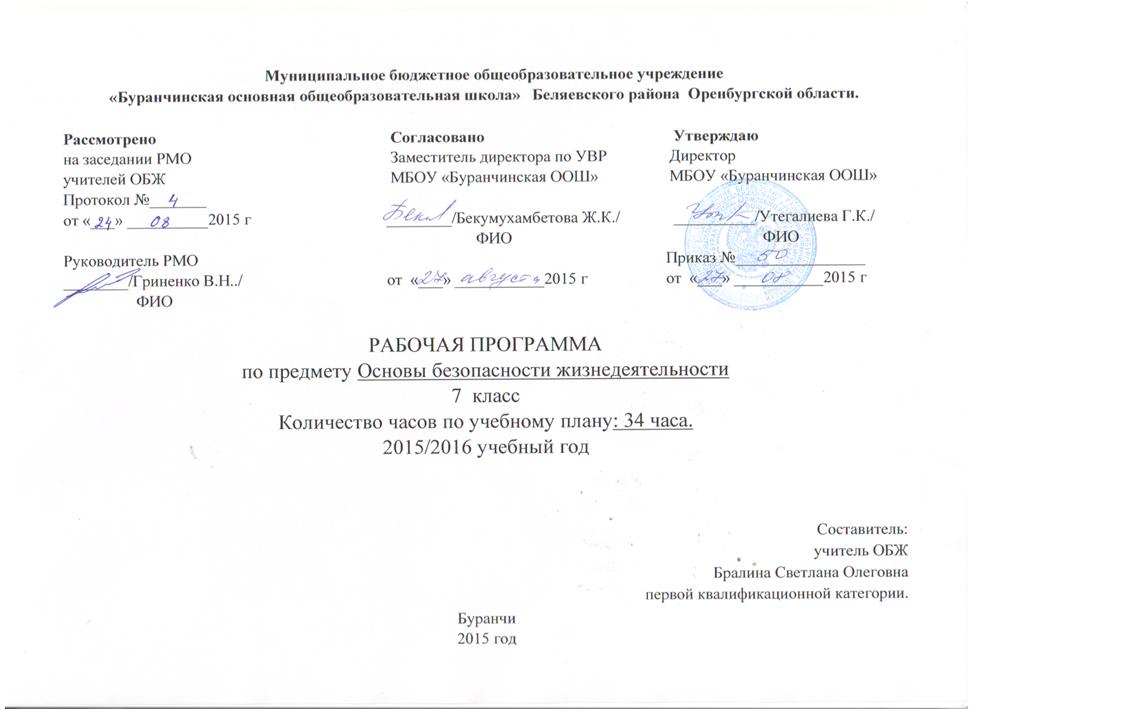 2.1 Перечень нормативных документов:Закон Российской Федерации  от 29.12.2012 года №273-ФЗ «Об образовании в РФ»  (с последующими изменениями и дополнениями)Федерального компонента Государственного стандарта по основам безопасности жизнедеятельности и в соответствии с положениями Конституции Российской Федерации.  Закон «Об образовании»Стратегии национальной безопасности Российской Федерации до 2020 года и федеральными законами Российской Федерации в области безопасности жизнедеятельностиПри разработке программы учтены требования, отражённые в федеральных государственных стандартах общего образования.Приказ Министерства образования Оренбургской области  от  19.07.2013 № 01-21/1061  «Об утверждении регионального базисного учебного плана и примерных учебных планов для общеобразовательных учреждений Оренбургской области»Приказ Министерства образования и науки РФ от 19 декабря 2012 г. N1067 "Об утверждении федеральных перечней учебников, рекомендованных (допущенных) к использованию в образовательном процессе в образовательных учреждениях, реализующих образовательные программы общего образования и имеющих государственную аккредитацию, на 2015/2016 учебный год".Образовательная программа МБОУ «Буранчинская основная общеобразовательная школа»  Беляевского района Оренбургской области. Учебный  план   МБОУ «Буранчинская основная общеобразовательная школа»    Оренбургской области  на 2015- 2016 учебный годПрограмма разработана с учётом комплексного подхода к формированию у обучаемых современного уровня культуры безопасности, по модульной структуре содержания курса « Основы безопасности жизнедеятельности». Структурные компоненты курса ОБЖ в учебной программе для 5- 9 классов представлены в двух учебных модулях, которые охватывают    весь минимум содержания, определённый для этого курса с учётом перспектив его развития. Каждый модуль содержит по два раздела и по шесть тем. При этом количестве тем может варьироваться.2.2 Ведущие целевые установки в предмете Описание ценностных ориентиров содержания учебного предметаформирование целостного представления о мире, основанного на приобретенных знаниях, умениях и способах деятельности;приобретение опыта разнообразной деятельности, опыта познания и самопознания;подготовка к осуществлению осознанного выбора индивидуальной образовательной или профессиональной траектории.2.3. Цели обучения.Цель курса повышение уровня защищенности жизненно важных интересов личности, общества и государства от внешних и внутренних угроз (жизненно важные интересы — совокупность потребностей, удовлетворение которых надежно обеспечивает существование и возможности прогрессивного развития личности, общества и государства);. снижению отрицательного влияния человеческого фактора на безопасность личности, общества и государства;. формированию антитеррористического поведения, отрицательного отношения к приему психоактивных веществ, в том числе наркотиков;Воспитание ценностного отношения к человеческой жизни и здоровью.Развитие черт личности, необходимых для безопасного поведения в ЧС; бдительности по предотвращению актов терроризма,потребности в соблюдении ЗОЖ.Овладение умениями оценивать ситуации, опасные для жизни и здоровья; действовать в ЧС; оказывать ПМП пострадавшим.2.4. Конкретизация целей обучения с учетом специфики образовательного учреждения.МОБУ «Буранчинская ООШ» является общеобразовательным учебным учреждением.  Преподавание ведётся на общеобразовательном уровне, с целью повышения  предметных и метапредметных результатов.безопасное поведение обучающихся в чрезвычайных ситуациях природного, техногенного и социального характера;понимание каждым обучающимся важности сбережения и защиты личного здоровья как индивидуальной и общественной ценности;принятие обучающимися ценностей гражданского общества: прав человека, правового государства, ценностей семьи, справедливости судов и ответственности власти;антиэкстремистское мышление и антитеррористическое поведение обучающихся, в том числе нетерпимость к действиям и влияниям, представляющим угрозу для жизни человека;отрицательное отношение обучающихся к приему психоактивных веществ, в том числе наркотиков;готовность и способность обучающихся к нравственному самосовершенствованию.2.5.  Задачи изучения учебного предмета.Задачи курса:. формирование у учащихся  современного уровня культуры безопасности жизнедеятельности;. формирование индивидуальной системы  здорового образа жизни;. воспитание антитеррористического  поведения и отрицательного отношения к психоактивным веществам и асоциальному поведениюОсвоение знаний о безопасном поведении человека в опасных и чрезвычайных ситуациях (ЧС) природного, техногенного и социального характера; здоровье и здоровом образе жизни (ЗОЖ); государственной системе защиты населения от опасных и ЧС; об обязанностях граждан по защите государства. Воспитание ценностного отношения к человеческой жизни и здоровью; чувства уважения к героическому наследию России и ее государственной символике; патриотизма и долга по защите Отечества. Развитие черт личности, необходимые для безопасного поведения в ЧС и при прохождении военной службы; бдительности по предотвращению актов терроризма; потребности в соблюдении ЗОЖ. Овладение умениями оценивать ситуации, опасные для жизни и здоровья; действовать в ЧС; использовать СИЗ и СКЗ; оказывать 1МП пострадавшим.2.6. Общая характеристика учебного предмета•   формирования у обучающихся основных понятий об опасных и чрезвычайных ситуациях в повседневной жизни, об их последствиях для здоровья и жизни человека;•   выработки у них сознательного и ответственного отношения к личной безопасности, безопасности окружающих;•   приобретения обучающимися способности сохранять жизнь и здоровье в неблагоприятных и угрожающих жизни условиях и умения адекватно реагировать на различные опасные ситуации с учетом своих возможностей;2.7. Общая характеристика учебного процесса.Содержание обучения направлено на целенаправленное развитие мышления всех учащихся в процессе усвоения программного содержания.Методы обучения опираются на исследование самим ребенком в сотрудничестве с другими детьми оснований собственных действий.Формы организации детей  (от групповой, парной, до индивидуальной) позволяют осуществлять не только смену, но и обмен деятельностями. 1.   Основные технологии обучения.Основным подходом к  обучению  является системно - деятельностный подход, который включает в себя базовые образовательные технологии:1) обучение на основе «проблемных ситуаций»;2) проектная деятельность;3) уровневая дифференциация;4) информационно - коммуникационные технологии;5) интерактивные технологии, используемые в школе;6) мозговой штурм (письменный мозговой штурм, индивидуальный мозговой штурм);  7) технология обучения смысловому чтению учебных естественнонаучных текстов;8) технология интенсификации обучения на основе схемных и знаковых моделей учебного материала;9) здоровьесберегающая технология.Формирование учебно-познавательных компетенций через обучение:- постановке целей и организации её достижения;- организации планирования, проведения анализа, рефлексии, самооценке своей учебно-познавательной деятельности;- постановке познавательных задач и выдвижение гипотезы; использованию элементов вероятностных и статистических методов познания; умению описывать результаты, умению формулировать выводы.Формирование коммуникативных компетенций через обучение:- разным видам речевой деятельности (монолог, диалог, выступление);- способам совместной деятельности в группе, приемам действий в ситуациях общения.Формирование информационных компетенций через обучение:- навыкам работы с различными источниками информации: книгами, журналами, справочниками, энциклопедиями, Интернет;- самостоятельному поиску, извлечению, систематизации, анализу и отбору необходимой информации для разработки памяток.2.8. Обоснование выбора УМК на основе описания учебно-познавательных и учебно-практических задач, решаемых им.Школа работает по выборно-содержательной линии2.9. Место учебного предмета в учебном плане    Предмет «Основы безопасности жизнедеятельности» в соответствии с базисным учебным планом основного общего образования изучается с 5 по 9 класс из расчета 1 ч в неделю для каждого класса  (всего 109 ч).Настоящая рабочая программа представляет собой часть образовательной области ОБЖ и предназначена для учащихся основной школы (5-9 классов).Место предмета в базисном учебном планеФедеральный базисный учебный план общеобразовательных учреждений Российской Федерации вводит обязательное изучение учебного предмета «Основы безопасности жизнедеятельности» на этапе основного общего образования. В 5-9 классах на его изучение выделяется по каждому курсу - 35 часов, из расчета 1 часа в неделю.2.10. Результаты освоения учебного предметаЛичностными результатами обучения основам безопасности жизнедеятельности в основной школе являются:• развитие личностных, в том числе духовных и физических, качеств, обеспечивающих защищенность жизненно важных интересов личности от  внешних и внутренних  угроз;• формирование потребности соблюдать нормы здорового образа жизни, осознанно выполнять правила безопасности жизнедеятельности;• воспитание ответственного отношения к сохранению окружающей природной среды, личному здоровью как к индивидуальной и общественной ценности.Метапредметными результатами обучения основам безопасности жизнедеятельности в основной школе являются:• овладение умениями формулировать личные понятия о безопасности; анализировать причины возникновения опасных и чрезвычайных ситуаций; обобщать и сравнивать по следствия опасных и чрезвычайных ситуаций; выявлять причинно-следственные связи опасных ситуаций и их влияние на безопасность жизнедеятельности человека;• овладение обучающимися навыками самостоятельно определять цели и задачи по безопасному поведению в повседневной жизни и в различных опасных и чрезвычайных ситуациях, выбирать средства реализации поставленных целей,  оценивать результаты своей деятельности в обеспечении личной безопасности;• формирование умения воспринимать и перерабатывать информацию, генерировать идеи, моделировать индивидуальные подходы к обеспечению личной безопасности в повседневной жизни и в чрезвычайных ситуациях;• приобретение опыта самостоятельного поиска, анализа и отбора информации в области безопасности жизнедеятельности с использованием различных источников и новых информационных технологий;• развитие умения выражать свои мысли и способности слушать собеседника, понимать его точку зрения, признавать право другого человека на иноемнение;• освоение приемов действий в опасных и чрезвычайных ситуациях природного, техногенного и социального характера;• формирование умений  взаимодействовать с окружающими, выполнять  различные социальные роли  во время и при ликвидации последствий чрезвычайных ситуаций.Предметными результатами обучения ОБЖ в основной школе являются:1. В познавательной сфере :• знания об опасных и чрезвычайных ситуациях; о влиянии их последствий на безопасность личности, общества и государства; о государственной системе обеспечения защиты населения от чрезвычайных ситуаций; об организации подготовки населения к действиям в условиях опасных и чрезвычайных ситуаций; о здоровом образе жизни; об оказании первой медицинской помощи при неотложных состояниях; о правах и обязанностях граждан в области безопасности жизнедеятельности.2. В ценностно-ориентационной сфере:• умения предвидеть возникновение опасных ситуаций по характерным признакам их появления, а также на основе анализа специальной информации, получаемой из различных источников;• умения применять полученные теоретические знания на практике — принимать обоснованные решения и вырабатывать план действий в конкретной опасной ситуации с учетом реально складывающейся обстановки и индивидуальных возможностей;• умения анализировать явления и события природного, техногенного и социального характера, выявлять причины их возникновения и возможные последствия, проектировать модели личного безопасного поведения.3. В коммуникативной сфере:• умения информировать о результатах своих наблюдений, участвовать в дискуссии, отстаивать свою точку зрения, находить компромиссное решение в различных ситуациях.4. В эстетической сфере:• умение оценивать с эстетической (художественной) точки зрения красоту окружающего мира; умение сохранять его.3. Содержание учебного предмета7класс( 34 часа, 1 час в неделю)Модуль I. Основы безопасности личности, общества и государства (24 часа)Раздел I. Основы комплексной безопасности (16 часов)            Общие понятия об опасных и чрезвычайных ситуациях природного характера. Чрезвычайные ситуации геологического происхождения  (землетрясения, извержения вулканов, оползни, обвалы, лавины).  Чрезвычайные ситуации метеорологического происхождения (ураганы, бури, смерчи). Чрезвычайные ситуации гидрологического происхождения (наводнение, сели, цунами).  Чрезвычайные ситуации биологического происхождения (лесные и торфяные пожары, эпидемии, эпизоотии и эпифитотии). Защита населения от чрезвычайных ситуаций природного характера, рекомендации населению по безопасному поведению во время чрезвычайных ситуаций. Землетрясения и их поражающие факторы. Правила безопасного поведения при заблаговременном оповещении о землетрясении, во время и после землетрясения.            Вулканы и их поражающие факторы. Правила безопасного поведения при извержении вулканов.Оползни, сели, обвалы, лавины и их поражающие факторы. Правила безопасного поведения при заблаговременном оповещении об угрозе схода селя, оползня, обвала. Правила безопасного поведения вовремя и после схода селя, оползня, обвала, безопасный выход из зоны стихийного бедствия.            Ураганы, бури, смерчи и их поражающие факторы. Правила безопасного поведения при заблаговременном оповещении о приближении урагана, бури, смерча.            Наводнения и их поражающие факторы. Правила безопасного поведения при заблаговременном оповещении о цунами, во время и после наводнений.            Цунами и их поражающие факторы. Правила безопасного поведения при заблаговременном оповещении о цунами, во время прихода и после цунами.            Природные пожары (лесные, торфяные, степные) и их характеристика. Предупреждение природных пожаров. Правила безопасного поведения при возникновении природных пожаров.Раздел II. Защита населения Российской Федерации от чрезвычайных ситуаций (8 часов)            Мониторинг и прогнозирование чрезвычайных ситуаций. Инженерная защита населения и территорий от чрезвычайных ситуаций. Оповещение населения о чрезвычайных ситуациях. Эвакуация населения. Аварийно-спасательные и другие неотложные работы в очагах поражения.Модуль II. Основы медицинских знаний и здорового образа жизни (10 часов)  Раздел III.  Основы здорового образа жизни (7 часов)            Психологическая уравновешенность. Стресс и его влияние на человека. Индивидуальное здоровье человека, его физическая и духовная сущность. Репродуктивное здоровье как общая составляющая здоровья человека и общества. Социально-демографические процессы в России и безопасность государства. Особенности физического и психического развития человека; развитие и укрепление чувства зрелости, развитие волевых качеств. Социальное развитие человека и его взаимоотношения с окружающими людьми. Формирование личности человека, значение и роль его взаимоотношений со взрослыми, родителями, сверстниками. Взаимоотношения человека и общества. Ответственность несовершеннолетних.Раздел IV.  Основы медицинских знаний и оказание первой медицинской помощи (3 часа)            Первая медицинская помощь при травмах опорно-двигательного аппарата, порядок наложения поддерживающей повязки. Правила и способы транспортировки пострадавшего. Первая медицинская помощь при кровотечениях. Способы остановки кровотечения.                                                              4.   Тематическое планированиеРасписание учебного времени5. Описание учебно – методического и материального технического обеспечения образовательного процессаhttp://www.it-n.ru/communities – Сообщество учителей безопасности жизнедеятельности;http://www.shkolazhizni.ru/tag - Школа жизни. Материалы по безопасности, стихийным бедствиям и чрезвычайным ситуациям; http://www.school.holm.ru/predmet/obg - Ссылки по учебным предметам: ОБЖ;http://www.аfestival.1september.ru/subjects/12 - Фестиваль «Открытый урок», материалы по ОБЖ; http://www.uroki.net/dokobgd/htm – Для учителя ОБЖД материалы к урокам, сценарии внеклассных мероприятий, документы;http://www.4students.ru/search– Рефераты по безопасности жизнедеятельности6. Планируемые результаты изучения программы На первой ступени школьного обучения освоения математического содержания обеспечиваются условия достижения личностных, метапредметных и предметных результатов обучающихся.Личностные:Ученик научится:Определять и высказывать под руководством педагога самые простые общие для всех людей правила поведения при сотрудничестве (этические нормы).Формулировать вопросы.Испытывать познавательный интерес к математической науке.Ученик получит возможность научиться: Использовать знания в повседневной жизни. В предложенных педагогом ситуациях общения и сотрудничества, опираясь на  общие для всех простые правила поведения, делать выбор, при поддержке других участников группы и педагога, как поступить.Устанавливать, какие из предложенных математических задач могут быть им успешно решены.Метапредметные:Формирование следующих универсальных учебных действий (УУД)Регулятивные УУД:Ученик научится: .Формирование учебно-познавательных компетенций через обучение:- постановке целей и организации её достижения;- организации планирования, проведения анализа, рефлексии, самооценке своей учебно-познавательной деятельности;- постановке познавательных задач и выдвижение гипотезы; использованию элементов вероятностных и статистических методов познания; умению описывать результаты, умению формулировать выводы.Формирование коммуникативных компетенций через обучение:- разным видам речевой деятельности (монолог, диалог, выступление);- способам совместной деятельности в группе, приемам действий в ситуациях общения.Формирование информационных компетенций через обучение:- навыкам работы с различными источниками информации: книгами, журналами, справочниками, энциклопедиями, Интернет;- самостоятельному поиску, извлечению, систематизации, анализу и отбору необходимой информации для разработки памяток.Ученик получит возможность научиться: Самостоятельно учитывать выделенные учителем ориентиры действия в новом учебном материале в сотрудничестве с учителем.В сотрудничестве с учителем ставить новые учебные задачи.Определять и формулировать  деятельности на уроке с помощью учителя.Планировать свои действия в соответствии с поставленной задачей.Давать совместно с учителем и другими учениками  эмоциональную оценку деятельности класса на уроке.Познавательные УУД:Ученик научится: Ориентироваться в своей системе знаний: отличать новое от уже известного с помощью учителя.Делать предварительный отбор источников информации: ориентироваться в учебнике  Перерабатывать полученную информацию: делать выводы в результате совместной работы всего класса.Ученик получит возможность научиться: Осуществлять расширенный поиск информации с использованием ресурсов библиотек и Интернета.Строить логические рассуждения, включающие установление причинно-следственных связей.Находить и формулировать решение задачи с помощью простейших математических моделей (предметных рисунков, схематических рисунков, схем)Коммуникативные УУД:Ученик научится: Донести  свою позицию до других: оформлять свою мысль в устной и письменной речи.обеспечения личной безопасности в различных опасных и чрезвычайных ситуациях природ--ного, техногенного и социального характера;активного отдыха в природных условиях;оказания первой медицинской помощи пострадавшим;соблюдения норм здорового образа жизни.Средством формирования этих действий служит организация работы в парах и малых группахУченик получит возможность научиться: Учитывать разные мнения и интересы и обосновывать собственную позицию.Задавать вопросы, необходимые для организации собственной  деятельности и сотрудничества с партнером. Уметь  выполнять различные роли в группе (лидера, исполнителя, критика).Предметные: Ученик научится: предвидеть возникновение наиболее часто встречающихся опасных ситуаций по их характерным признакам;принимать решения и грамотно действовать, обеспечивая личную безопасность при возникновении чрезвычайных ситуаций;действовать при угрозе возникновения террористического акта, соблюдая правила личной безопасности;пользоваться средствами индивидуальной и коллективной защиты;оказывать первую медицинскую помощь при неотложных состояниях.КАЛЕНДАРНО -  ТЕМАТИЧЕСКОЕ ПЛАНИРОВАНИЕ  7 классИнструментарии для работы на уроках ОБЖ в 7 классеКонтрольная работа «Эпизоотии и эпифитотии»Что такое инфекционные болезни животных?заразные болезни, заболевания человека, животных и птиц, связанные с внедрением в их организм (макроорганизм) болезнетворных микроорганизмов при наличии у макроорганизма восприимчивости к данной инфекции. болезни, вызываемые микроорганизмами, эволюционно приспособившимися к паразитированию в организме животного,группа заболеваний, вызываемых проникновением в организм.Страшные болезни передающиеся различными микроорганизмами.группа болезней, которые вызываются специфическими патогенными возбудителями инфекции, микроорганизмамиИнфекционные болезни животных по способу передачи инфекции подразделяются на:Инфекции с невыявленными путями заражения.Инфекции, передающиеся через почву корм и воду.Животные вообще не болеют инфекционными болезнями.Инфекции, передающиеся через кровьИнфекции, передающиеся через наружные покровы.Инфекции, передающиеся воздушно-капельным путем.Инфекции, передающиеся членистоногими кровососущими насекомымиЧто такое эпизоотия?потенциальная способность микроорганизма определенного вида вызывать инфекционный процесс.массовое развитие инфекционной болезни растений на значительной территории в определённый период.значительное превышение нормальной частоты случаев какого-либо заболевания или патологического состояния среди населения.  широкое распространение заразной (инфекционной или инвазионной) болезни животных, значительно превышающее уровень обычной (спорадической) заболеваемости, характерной для данной территории.высшая степень напряжённости (интенсивности) эпизоотического процесса, когда необычайно широкое распространение инфекционной болезни сопровождается высокой заболеваемостью животных на обширных территориях.массовое заболевание растений и резкое увеличение вредителей сельскохозяйственных растений на территории нескольких стран или континентов.Что такое эпифитотия?потенциальная способность микроорганизма определенного вида вызывать инфекционный процесс.массовое развитие инфекционной болезни растений на значительной территории в определённый период.значительное превышение нормальной частоты случаев какого-либо заболевания или патологического состояния среди населения.  широкое распространение заразной (инфекционной или инвазионной) болезни животных, значительно превышающее уровень обычной (спорадической) заболеваемости, характерной для данной территории.высшая степень напряжённости (интенсивности) эпизоотического процесса, когда необычайно широкое распространение инфекционной болезни сопровождается высокой заболеваемостью животных на обширных территориях.массовое заболевание растений и резкое увеличение вредителей сельскохозяйственных растений на территории нескольких стран или континентов.Что такое Панзоотия?потенциальная способность микроорганизма определенного вида вызывать инфекционный процесс.массовое развитие инфекционной болезни растений на значительной территории в определённый период.значительное превышение нормальной частоты случаев какого-либо заболевания или патологического состояния среди населения.  широкое распространение заразной (инфекционной или инвазионной) болезни животных, значительно превышающее уровень обычной (спорадической) заболеваемости, характерной для данной территории.высшая степень напряжённости (интенсивности) эпизоотического процесса, когда необычайно широкое распространение инфекционной болезни сопровождается высокой заболеваемостью животных на обширных территориях.массовое заболевание растений и резкое увеличение вредителей сельскохозяйственных растений на территории нескольких стран или континентов.Что такое панфитотия?потенциальная способность микроорганизма определенного вида вызывать инфекционный процесс.массовое развитие инфекционной болезни растений на значительной территории в определённый период.значительное превышение нормальной частоты случаев какого-либо заболевания или патологического состояния среди населения.  широкое распространение заразной (инфекционной или инвазионной) болезни животных, значительно превышающее уровень обычной (спорадической) заболеваемости, характерной для данной территории.высшая степень напряжённости (интенсивности) эпизоотического процесса, когда необычайно широкое распространение инфекционной болезни сопровождается высокой заболеваемостью животных на обширных территориях.массовое заболевание растений и резкое увеличение вредителей сельскохозяйственных растений на территории нескольких стран или континентов.Какие мероприятия вы знаете связанные с предотвращением таких явлений, как эпизоотия и эпифитотия?_________________________________________________________________________________________________________________________________________________________________________________________________________________________________________________________________________________________________________________________________________________________________________________________________________________________________________________________________________________________________________________________________________________________________________________________________________________________________________________________________________________________________________________________________________________________________________________________________________________________________________Итоговая контрольная работа по ОБЖ за курс 7 класса  1. Проникновение воды в подвалы зданий через канализационную сеть (при сообщении канализации с рекой), по канавам и траншеям, а также из-за значительного подпора грунтовых вод, это:а) затопление;б) затор;в) подтопление;г) зажор.2. Наводнения, вызванные весенним таянием снега на равнинах или таянием снега и ледников в горах, повторяющиеся ежегодно в один и тот же сезон с различной интенсивностью и продолжительностью называются:а) половодье;б) паводки;в) заторные или зажорные;г) нагонные.3. Что нужно делать при заблаговременном оповещении о наводнении? Определите из предложенных вариантов очередность ваших действий:а)  запастись пищей и водой в герметичной таре;б) взять документы, необходимые и ценные вещи;в) выйти из здания и направиться в эвакуационный пункт;г) включить телевизор, радио, выслушать сообщения и рекомендации; д) отключить воду, газ, электричество.4. Что такое землетрясение? а) подземные удары и колебания  поверхности Земли;б) область возникновения подземного удара;в) проекция центра очага землетрясения на земную поверхность.5. Основными причинами землетрясений являются (укажите правильные ответы):а) волновые колебания в скальных породах;б) строительство крупных водохранилищ в зонах тектонических разломов;в) сдвиг в скальных породах земной коры, разлом, вдоль которого один скальный массив с огромной силой трется о другой;г) вулканические проявления в земной коре.6. Вы находитесь дома. Неожиданно почувствовали толчки, дребезжание стекла, посуды. Времени, чтобы выбежать из дома нет. Определите, что вы будете делать и в какой последовательности:а) отключить электричество, газ, воду;б) занять безопасное место в проеме дверей;в) отойти от окон и предметов мебели, которые могут упасть.7. Основными причинами возникновения цунами являются:а) прибрежные и подводные землетрясения;б) удары молнии о сухое дерево;в) сильные ливни;г) оползни на морском дне.8. Действие цунами не опасно (укажите правильный ответ):а) на равнинных побережьях;б) на побережьях с пологим берегом;в) в открытых бухтах и заливах;г) в открытом океане.9. Горный поток, состоящий из смеси воды и рыхлообломочной горной породы называется:а) обвалом;б) селем;в) оползнем;г) лавиной.10. Смещение масс горных пород по склону под воздействием собственного веса и дополнительной нагрузки называется:а) камнепад;б) оползень;в) сель;г) обвал.11. Назовите наиболее безопасные места в случае схода оползней, селей, обвалов, лавин. Объясните, почему эти места считают наиболее безопасными:а) долины между гор с селе - и лавиноопасными участками;б) возвышенности, расположенные с противоположной стороны селеопасного направления;в) большие камни, за которыми можно укрыться;г) склоны гор и возвышенностей, не расположенные к оползневому процессу;д) большие деревья с толстыми стволами; е) склоны гор, где оползневые процессы не очень интенсивны; ж) ущелья и выемки между горами.12. Известно, что сила ветра измеряется его скоростью. Назовите, кто из ученых создал шкалу силы ветра?а) Рихтер;б) Ломоносов;в) Бофорт;г) Менделеев.13. Область пониженного давления  в атмосфере это:а) смерч;б) циклон;в) буря; г) тайфун;д) антициклон.14. Что нужно сделать при заблаговременном оповещении об угрозе бурь, ураганов, смерчей? Разместите указанные ниже действия в логической последовательности:а) уберите с подоконников, балконов и лоджий вещи, которые могут быть подхвачены воздушным потоком;б) закрыть и укрепить двери, окна, чердачные люки и вентиляционные отверстия;в) отключите газ, воду, электричество; г) включите телевизор, радио и выслушайте рекомендации; д) выйдите из дома, укройтесь в подвале или защитном сооружении; е) приготовьте документы, запасы продуктов питания и питьевой воды.15.Неконтролируемое горение растительности, стихийно распространяющееся по лесной территории, это:а) стихийный пожар;б) природный пожар;в) лесной пожар;г) торфяной пожар.16. Последствиями торфяных пожаров являются:а) нарушение хозяйственной деятельности человека на значительных территориях;б) изменение ландшафта;в) нарушение планового ведения лесного хозяйства и использования лесных ресурсов;г) уничтожение огнем жилых и общественных зданий в близлежащих поселках;д) резкое изменение климатае) возникновение бурь;ж) поражение людей, домашних и диких животных;з) возникновение селей.Итоговая контрольная работа по ОБЖ за курс 7 класса   2 вариант1. Покрытие окружающей местности слоем воды, заливающей дворы, улицы населенных пунктов и нижние этажи зданий, это:а) половодье;б) затопление;в) паводок;г) подтопление.2. Наводнения, вызванные дождями и ливнями или быстрым таянием снега при зимних оттепелях, для которых характерен интенсивный, но сравнительно кратковременный подъем уровня воды называются:а) половодье;б) паводки;в) заторные или зажорные;г) нагонные.3. Что нужно делать при внезапном наводнении до прибытия помощи? Разместите указанные ниже действия в логической последовательности:а) подавать сигналы, позволяющие вас обнаружить (в дневное время вывесите белое или цветное полотнище, в ночное время подавайте световые сигналы);б) быстро занять ближайшее возвышенное место;в) остаться на месте до схода воды.4. Что такое землетрясение? а) ) проекция центра очага землетрясения на земную поверхность;б) область возникновения подземного удара;в) подземные удары и колебания  поверхности Земли.5. Основными причинами землетрясений являются (укажите ошибки):а) волновые колебания в скальных породах;б) строительство крупных водохранилищ в зонах тектонических разломов;в) сдвиг в скальных породах земной коры, разлом, вдоль которого один скальный массив с огромной силой трется о другой;г) вулканические проявления в земной коре.6. Оповещение об угрозе землетрясения застало вас на улице. Что вы будете делать? Найдите правильный ответ:а) быстро занять место в ближайшем овраге, кювете, яме;б) вбежать в ближайшее здание и укрыться;в) занять место вдали от зданий и линий электропередач.7. Гигантские океанские волны, возникающие обычно в результате подводных или островных землетрясений и извержений вулканов это: а) шторм;б) моретрясение;в) цунами;г) ураган.8. Основными поражающими факторами цунами являются:а) наводнение;б) разряды статического электричества;в) ударное воздействие волны;г) вихревые вращающиеся водяные потоки;д) размывание. 9. Отрыв и катастрофическое падение больших масс горных пород, их опрокидывание, дробление и скатывание на крутых и обрывистых склонах это:а) камнепад;б) оползень;в) сель;г) обвал.10. Быстро, внезапно возникающее движение снега и (или) льда вниз по крутым склонам гор называется:а) снежной бурей;б) селем;в) обвалом;г) лавиной.11. Основными поражающими факторами оползней, селей, обвалов и снежных лавин являются:а) волновые колебания в скальных породах;б) раскаленные лавовые потоки;в) удары движущихся масс горных пород;г) взрывная волна;д) заваливание или заливание движущимися массами горных пород определенного пространства.12. Понижение давления является признаком приближающейся непогоды, укажите, с помощью какого прибора мы можем это определить:а) гигрометр;б) ареометр;в) термометр;г) барометр.13. Область повышенного давления  в атмосфере это:а) тайфун;б) циклон;в) буря; г) антициклон;д) смерч. 14. Что нужно сделать при заблаговременном оповещении об угрозе бурь, ураганов, смерчей? Разместите указанные ниже действия в логической последовательности:а) выйдите из дома, укройтесь в подвале или защитном сооружении;б) включите телевизор, радио и выслушайте рекомендации;в) отключите газ, воду, электричество; г) уберите с подоконников, балконов и лоджий вещи, которые могут быть подхвачены воздушным потоком;д) закрыть и укрепить двери, окна, чердачные люки и вентиляционные отверстия;е) приготовьте документы, запасы продуктов питания и питьевой воды.15. Пожар, который возникает в торфяном слое, находящимся в почве на глубине от нескольких сантиметров до десятков метров  , это:а) стихийный пожар;б) природный пожар;в) лесной пожар;г) торфяной пожар.16. Последствиями лесных пожаров являются:а) уничтожение огнем деревьев и растительности;б) нарушение планового ведения лесного хозяйства и использования лесных ресурсов;в) возникновение селей;г) уничтожение огнем жилых и общественных зданий в близлежащих поселках;д) поражение людей, домашних и диких животных;е) возникновение бурь; ж) нарушение хозяйственной деятельности человека на значительных территориях;з) резкое изменение климата. № модуля, раздела, темыНаименование модулей, разделов, темКоличество часовМодуль-1Основы безопасности личности, общества и государства24Pаздел-1Основы комплексной безопасности	16Тема 1Общие понятия об опасных и чрезвычайных ситуациях природного характера3Тема 2Чрезвычайные ситуации геологического происхождения, их причины и последствия4Тема 3Чрезвычайные ситуации метеорологического происхождения, их причины и последствия2Тема 4Чрезвычайные ситуации гидрологического происхождения, их причины и последствия4Тема 5Чрезвычайные ситуации биологического происхождения, их причины и последствия3Раздел-2Защита населения РФ от чрезвычайных ситуаций8Тема 2Чрезвычайные ситуации геологического происхождения и защита населения3Тема 3Чрезвычайные ситуации метеорологического происхождения и защита населения1Тема 4Чрезвычайные ситуации гидрологического происхождения и защита населения3Тема 5Чрезвычайные ситуации биологического происхождения и защита населения1Модуль-2Основы медицинских знаний и здорового образа жизни11Pаздел-3IОсновы здорового образа жизни7Тема 6Здоровый образ жизни и его значение для гармоничного развития человека7Pаздел-4Основы медицинских знаний и оказания первой медицинской помощи4Тема 7Первая медицинская помощь при неотложных состояниях3Всего часов34№Распределение учебного времениОбщее количество часовКонтрольные работыПрактические работыТестовые задания1Всего часов по учебному плану        34  2712  Количество часов в неделю13  Запланировано на 1 четверть 914Запланировано на 2 четверть 735Запланировано на 3 четверть 10136 Запланировано на 4 четверть 811УчебникЛитература для учителяЛитература для учащихсяОсновы безопасности жизнедеятельности: 7-й класс: учебник для ОУ/ А.Т.Смирнов, Б.О.Хренников./под ред.А.Т.Смирнова/ М.: Просвещение, 20111.Смирнов А.Т. Основы безопасности жизнедеятельности 5-9 классы, рабочие программы, предметная линия учебников/ А.Т Смирнов, Б.ОХренников / под редакцией А.Т.Смирнова/М.: Просвещение, 20122.Смирнов А.Т. Основы безопасности жизнедеятельности:5-9 класс поурочные разработки/А.Т Смирнов, Б.О.Хренников/, под ред. А.Т.Смирнова.-М.: Просвещение, 20083.ОБЖ, 5-8 кл. Школьный курс в тестах, играх, кроссвордах, заданиях с картинками /авт-сост. Г.П.Попова.- Волгоград: Учитель,20064. А.Т.СмирновБ.О.ХренниковМ.В.Маслов Основы безопасности жизнедеятельности. Рабочая тетрадь 7 класс /пособие для учащихся общеобразовательных учреждений/ под редакцией А.Т.Смирнова М.:Просвещение,20115. Терроризм – ты под прицелом: пособие для учащихся 5-9 кл., - М: Просвещение, 20116. Смирнов А.Т. Основы безопасности жизнедеятельности: сборник заданий для проведения экзамена в 9 кл./ А.Т.Смирнов, М.В.Маслов, Б.И.Мишин; под общ.ред. А.Т.Смирнова.-М.:Просвещение, 20067.Воронова Е.А. Красный. Желтый. Зеленый. ПДД во внеклассной работе/Е.А.Воронова.-Ростов н/Д: Феникс, 20091.Основы безопасности жизнедеятельности: справочник для учащихся /А.Т.Смирнов, Б.О.Хренников/ М. : Просвещение, 20072. А.Т.СмирновБ.О.ХренниковМ.В.Маслов Основы безопасности жизнедеятельности. Рабочая тетрадь 7 класс /пособие для учащихся общеобразовательных учреждений/ под редакцией А.Т.Смирнова М.:Просвещение,20114.Воронова Е.А. Красный. Желтый. Зеленый. ПДД во внеклассной работе/Е.А.Воронова.-Ростов н/Д: Феникс,.4.Терроризм – ты под прицелом: пособие для учащихс№п/пТема урокаКол-во  часовТипурокаТребования к уровню подготовки обучающихсяВидконтроля,измерителиЭлементы дополнительного (необязательного) содержанияЭлементы дополнительного (необязательного) содержанияЭлементы дополнительного (необязательного) содержанияДомашнее заданиеДата проведенияДата проведения№п/пТема урокаКол-во  часовТипурокаТребования к уровню подготовки обучающихсяВидконтроля,измерителиЭлементы дополнительного (необязательного) содержанияЭлементы дополнительного (необязательного) содержанияЭлементы дополнительного (необязательного) содержанияДомашнее заданиеплан.факт.1234567778910Раздел IОсновы комплексной безопасности (16 часа)Раздел IIЗащита населения Российской Федерации от чрезвычайных ситуаций (8 часов)Раздел IОсновы комплексной безопасности (16 часа)Раздел IIЗащита населения Российской Федерации от чрезвычайных ситуаций (8 часов)Раздел IОсновы комплексной безопасности (16 часа)Раздел IIЗащита населения Российской Федерации от чрезвычайных ситуаций (8 часов)Раздел IОсновы комплексной безопасности (16 часа)Раздел IIЗащита населения Российской Федерации от чрезвычайных ситуаций (8 часов)Раздел IОсновы комплексной безопасности (16 часа)Раздел IIЗащита населения Российской Федерации от чрезвычайных ситуаций (8 часов)Раздел IОсновы комплексной безопасности (16 часа)Раздел IIЗащита населения Российской Федерации от чрезвычайных ситуаций (8 часов)Раздел IОсновы комплексной безопасности (16 часа)Раздел IIЗащита населения Российской Федерации от чрезвычайных ситуаций (8 часов)Раздел IОсновы комплексной безопасности (16 часа)Раздел IIЗащита населения Российской Федерации от чрезвычайных ситуаций (8 часов)Раздел IОсновы комплексной безопасности (16 часа)Раздел IIЗащита населения Российской Федерации от чрезвычайных ситуаций (8 часов)Раздел IОсновы комплексной безопасности (16 часа)Раздел IIЗащита населения Российской Федерации от чрезвычайных ситуаций (8 часов)Раздел IОсновы комплексной безопасности (16 часа)Раздел IIЗащита населения Российской Федерации от чрезвычайных ситуаций (8 часов)Раздел IОсновы комплексной безопасности (16 часа)Раздел IIЗащита населения Российской Федерации от чрезвычайных ситуаций (8 часов)1Различные природные явления и причины их возникновения1Урок изучение и первичного закрепления новых знанийЗнать природные явления.Решение ситуационных задачРешение ситуационных задач2Общая характеристика  природных явлений 1Комбинированный  урокЗнать определения 10 природных явлений, которые происходят на территории нашей страны и в других странах мира.Фронтальный опрос.Фронтальный опрос.3Опасные и чрезвычайные ситуации природного характера1Комбинированный  урокЗнать  наиболее вероятные чрезвычайные ситуации природного характераРешение ситуационных задачРешение ситуационных задач4Землетрясение. Причины возникновения землетрясения и его возможные последствия.1Комбинированный  урокЗнать причины возникновения землетрясения и его возможные последствияФронтальный опрос,Индивидуальный опросФронтальный опрос,Индивидуальный опрос5Правила безопасного поведения населения при землетрясении1Комбинированный  урокЗнать правила безопасного поведения при землетрясении.Уметь предвидеть потенциальные опасности и правильно действовать в случае их наступления. Использовать полученные знания и умения в повседневной деятельности для обеспечения личной безопасностиФронтальный опрос,Индивидуальный опросФронтальный опрос,Индивидуальный опрос6Защита населения от последствий землетрясений1Комбинированный  урокЗнать меры, предпринимаемые по снижению потерь и ущерба от землетрясенийПрактическая работа.правила безопасного поведения при землетрясении.(15 мин.)Практическая работа.правила безопасного поведения при землетрясении.(15 мин.)7Вулканы, извержение вулканов, расположение вулканов на Земле.1Комбинированный  урокЗнать правила безопасного поведения при извержении вулканов.Использовать полученные знания и умения в повседневной деятельности для обеспечения личной безопасностиФронтальный опрос,Индивидуальный опросФронтальный опрос,Индивидуальный опрос12345667789108Последствия извержения вулканов. Защита населения.1Комбинированный  урокЗнать меры, предпринимаемые по снижению потерь и ущерба от извержения вулкановПрактическая работа.правила безопасного поведения при извержении вулканов.(15 мин.)Практическая работа.правила безопасного поведения при извержении вулканов.(15 мин.)9Обвалы и снежные лавины1Комбинированный  урокЗнать правила безопасного поведения при  угрозе схода обвала, снежной лавины.Использовать полученные знания и умения в повседневной деятельности для обеспечения личной безопасностиРешение ситуационных задачРешение ситуационных задач10Оползни, их последствия, защита населения1Комбинированный  урокЗнать меры, предпринимаемые по снижению потерь и ущерба от оползнейПрактическая работа.правила безопасного поведения при оползнях.(15 мин.)Практическая работа.правила безопасного поведения при оползнях.(15 мин.)11Ураганы и бури, причины их возникновения, возможные последствия1Комбинированный  урокЗнать правила безопасного поведения при ураганах, бурях.Уметь предвидеть потенциальные опасности и правильно действовать в случае их наступления.Решение ситуационных задачРешение ситуационных задач123456677891012Смерчи1Комбинированный  урокЗнать правила безопасного поведения при смерчах.Уметь предвидеть потенциальные опасности и правильно действовать в случае их наступления.Решение ситуационных задачРешение ситуационных задач13Защита населения от последствий ураганов и бурь1Комбинированный  урокЗнать меры, предпринимаемые по снижению потерь и ущерба от ураганов, бурь и смерчейПрактическая работа.правила безопасного поведения при ураганах и бурях, смерчах.(15 мин.)Практическая работа.правила безопасного поведения при ураганах и бурях, смерчах.(15 мин.)14Наводнения.  Виды наводнений и их причины1Комбинированный  урокЗнать виды наводнений и их причины. Решение ситуационных задач Решение ситуационных задач15Рекомендации населению по действиям при угрозе и во время наводнения.1Комбинированный  урокЗнать правила безопасного поведения при наводнении.Уметь предвидеть потенциальные опасности и правильно действовать в случае их наступленияРешение ситуационных задачРешение ситуационных задач16Защита населения от последствий наводнений1Комбинированный  урокЗнать меры, предпринимаемые по снижению потерь и ущерба от наводненийПрактическая работа.правила безопасного поведения при наводнениях.(15 мин.) Практическая работа.правила безопасного поведения при наводнениях.(15 мин.) 123456677891017Сели и их характеристика1Комбинированный  урокЗнать определение.Знать характеристику селей.Решение ситуационных задачРешение ситуационных задач18Защита населения от последствий селевых потоков1Комбинированный  урокЗнать меры, предпринимаемые по снижению потерь и ущерба от селевых потоков.Практическая работа.правила безопасного поведения при селевых потоках.(15 мин.)Практическая работа.правила безопасного поведения при селевых потоках.(15 мин.)19Цунами и их характеристика1Комбинированный  урокЗнать определение.Знать характеристику цунами.Решение ситуационных задачРешение ситуационных задач20Защита населения  от цунами1Комбинированный  урокЗнать меры, предпринимаемые по снижению потерь и ущерба от селевых потоков.Практическая работа.правила безопасного поведения при селевых потоках.(15 мин.)Практическая работа.правила безопасного поведения при селевых потоках.(15 мин.)21Лесные и торфяные пожары и их характеристика1Комбинированный  урокЗнать определение.Знать характеристику цунами.Фронтальный опрос,Индивидуальный опросФронтальный опрос,Индивидуальный опрос22Профилактика лесных и торфяных пожаров, защита населения1Комбинированный  урокЗнать меры, предпринимаемые по снижению потерь и ущерба от лесных и торфяных пожаров.Практическая работа.правила безопасного поведения при лесных и торфяных пожарах.(15 мин.) Практическая работа.правила безопасного поведения при лесных и торфяных пожарах.(15 мин.) 123456677891023Эпидемии1Комбинированный  урокЗнать правила безопасного поведения при эпидемии.Уметь предвидеть потенциальные опасности и правильно действовать в случае их наступленияРешение ситуационных задачРешение ситуационных задач24Эпизоотии и эпифитотии.1Комбинированный  урокЗнать правила безопасного поведения при эпизоотии и эпифитотии.Уметь предвидеть потенциальные опасности и правильно действовать в случае их наступленияКонтрольная работаКонтрольная работа Раздел IIIОсновы здорового образа жизни  (7 часов)  Раздел IIIОсновы здорового образа жизни  (7 часов)  Раздел IIIОсновы здорового образа жизни  (7 часов)  Раздел IIIОсновы здорового образа жизни  (7 часов)  Раздел IIIОсновы здорового образа жизни  (7 часов)  Раздел IIIОсновы здорового образа жизни  (7 часов)  Раздел IIIОсновы здорового образа жизни  (7 часов)  Раздел IIIОсновы здорового образа жизни  (7 часов)  Раздел IIIОсновы здорового образа жизни  (7 часов)  Раздел IIIОсновы здорового образа жизни  (7 часов)  Раздел IIIОсновы здорового образа жизни  (7 часов)  Раздел IIIОсновы здорового образа жизни  (7 часов) 25Психологическая уравновешенность1Комбинированный  урокИметь представления об основных положениях здорового образа жизниФронтальный опрос,Индивидуальный опросФронтальный опрос,Индивидуальный опросФронтальный опрос,Индивидуальный опрос26Стресс и его влияние на человека1Комбинированный  урокИметь представления об основных положениях здорового образа жизниФронтальный опрос,Индивидуальный опросФронтальный опрос,Индивидуальный опросФронтальный опрос,Индивидуальный опрос27Анатомно-физиологические особенности человека в подростковом возрасте1Комбинированный  урокИметь представления об основных положениях здорового образа жизниФронтальный опрос,Индивидуальный опросФронтальный опрос,Индивидуальный опросФронтальный опрос,Индивидуальный опрос28Формирование личности подростка при взаимоотношениях со взрослым1Комбинированный  урокИметь представления об основных положениях здорового образа жизниРешение ситуационных задачРешение ситуационных задачРешение ситуационных задач1234566678 91029Формирование личности подростка при взаимоотношениях со сверстниками1Комбинированный  урокИметь представления об основных положениях здорового образа жизниРешение ситуационных задачРешение ситуационных задачРешение ситуационных задач30Формирование взаимоотношений со сверстниками противоположенного пола1Комбинированный  урокИметь представления об основных положениях здорового образа жизниРешение ситуационных задачРешение ситуационных задачРешение ситуационных задач31 Взаимоотношения подростка и общества. Ответственность несовершеннолетних1Комбинированный  урокИметь представления об основных положениях здорового образа жизниТестТестТест Раздел IV.  Основы медицинских знаний и оказание первой медицинской помощи (3 часа) Раздел IV.  Основы медицинских знаний и оказание первой медицинской помощи (3 часа) Раздел IV.  Основы медицинских знаний и оказание первой медицинской помощи (3 часа) Раздел IV.  Основы медицинских знаний и оказание первой медицинской помощи (3 часа) Раздел IV.  Основы медицинских знаний и оказание первой медицинской помощи (3 часа) Раздел IV.  Основы медицинских знаний и оказание первой медицинской помощи (3 часа) Раздел IV.  Основы медицинских знаний и оказание первой медицинской помощи (3 часа) Раздел IV.  Основы медицинских знаний и оказание первой медицинской помощи (3 часа) Раздел IV.  Основы медицинских знаний и оказание первой медицинской помощи (3 часа) Раздел IV.  Основы медицинских знаний и оказание первой медицинской помощи (3 часа) Раздел IV.  Основы медицинских знаний и оказание первой медицинской помощи (3 часа) Раздел IV.  Основы медицинских знаний и оказание первой медицинской помощи (3 часа)32Общие правила оказания первой медицинской помощи1Урок комплексного применения ЗУН учащимисяЗнать общие правила оказания первой медицинской помощиРешение ситуационных задач33Оказание первой медицинской помощи при наружном кровотечении.1Урок комплексного применения ЗУН учащимися Знать способы первой медицинской помощи остановки кровотечений.Владеть навыками оказания первой мед.помощи при кровотечен. Использовать приобретенные знания в повседневной жизни для обращения (вызова) в случае необходимости в соответствующие службы экстренной помощиФронтальный опрос,Индивидуальный опрос34Оказание первой медицинской помощи при ушибах  и переломах.  Общие правила транспортировки пострадавшего1Урок комплексного применения ЗУН учащимисяЗнать способы первой медицинской помощи при травмах, ушибах, переломах.Владеть навыками оказания первой медицинской помощи при травмах, ушибах, переломах. Использовать приобретенные знания в повседневной жизни для обращения (вызова) в случае необходимости в соответствующие службы экстренной помощиФронтальный опрос,Индивидуальный опрос Практическая работа.Правила транспортировки пострадавшего (15 мин.)Контрольный тестВСЕГО  ЧАСОВ - 34ВСЕГО  ЧАСОВ - 34ВСЕГО  ЧАСОВ - 34ВСЕГО  ЧАСОВ - 34ВСЕГО  ЧАСОВ - 34ВСЕГО  ЧАСОВ - 34ВСЕГО  ЧАСОВ - 34ВСЕГО  ЧАСОВ - 34ВСЕГО  ЧАСОВ - 34ВСЕГО  ЧАСОВ - 34ВСЕГО  ЧАСОВ - 34ВСЕГО  ЧАСОВ - 34Процедура ИнструментТекущая аттестацияУстный ответ Оценка устных ответов обучающегося: Ответ оценивается отметкой «5», если обучающийся:• полно раскрыл содержание материала в объеме, предусмотренном программой и учебником;• изложил материал грамотным языком в определенной логической последовательности, точно используя терминологию;• показал умение иллюстрировать теоретические положения конкретными примерами, применять их в новой ситуации при выполнении практического задания;• продемонстрировал усвоение ранее изученных сопутствующих вопросов, сформированность и устойчивость используемых при ответе умений и навыков;• отвечал самостоятельно без наводящих вопросов учителя.  Возможны одна – две неточности при освещении второстепенных вопросов или выкладках, которые обучающийся легко исправил по замечанию учителя.Ответ оценивается отметкой «4», если: он удовлетворяет в основном требованиям на отметку «5», но при этом имеет один из недостатков:• в изложении допущены небольшие пробелы, не исказившие общего содержания ответа;• допущены один или два недочета при освещении содержания ответа, исправленные по замечанию учителя;• допущена ошибка или более двух недочетов при освещении второстепенных вопросов, легко исправленные по замечанию учителя.Отметка «3» ставится в следующих случаях:• неполно или непоследовательно раскрыто содержание материала, но показано общее понимание вопроса и продемонстрированы умения, достаточные для дальнейшего усвоения программного материала (определенные «Требованиям к математической подготовки обучающегося»);• имелись затруднения или допущены ошибки в определении понятий, исправленные после нескольких  вопросов;Отметка «2» ставится в следующих случаях:• не раскрыто основное содержание учебного материала;• обнаружено незнание или непонимание обучающимся большей или наибольшей части материала;Отметка «1» ставится, если:• ученик обнаружил полное незнание и непонимание изучаемого материала или не ответил ни на один из поставленных вопросов по изучаемому материалуОтметка « 5 » - работа выполнена в полном объёме с соблюдением необходимой последовательности. Обучающиеся работают полностью самостоятельно: подбирают необходимые для выполнения предлагаемых работ источники знаний, практическое умение и навыки.Отметка « 4 » - самостоятельная работа выполняется учащимися в полном объёме и самостоятельно. Допускаются отклонения от необходимой последовательности выполнения, не влияющие на правильность конечного результата. Работа показывает знание  основного теоретического материала и овладение умениями, необходимыми для самостоятельного выполнения работы.Отметка « 3 » - работа выполняется при помощи учителя. Обучающиеся показывают знания теоретического материала, но испытывают серьёзные затруднения при самостоятельной работе.  Отметка « 2 » - выставляется в том случае, когда обучающиеся не подготовлены к выполнению работы. Показывается плохое знание теоретического материала и отсутствие необходимых умений.Промежуточная аттестацияТестыВсе тестовые задания оцениваются:- правильный ответ – 1 балл;- отсутствие ответа или неправильный ответ – 0 балловКритерии оценивания:«2» - менее 25% правильных ответов.«3» - от 25% до 50% правильных ответов.«4» - от 50% до 75% правильных ответов.«5» - от 75% и более правильных ответовТест. Подросток и ответственностьПромежуточная аттестацияПрактические работыТема 1.Правила безопасного поведения при землетрясениях2.Правила безопасного поведения при извержении вулкана3.Правила безопасного поведения при оползняхКонтрольные работы1.Контрольная работа  «Эпизоотии и эпифитотии»2.Итоговая контрольная работа   за курс   7 класса